  Datum: 06.01.2017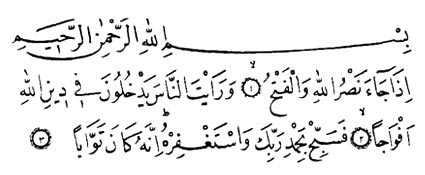 DE VEROVERING VAN MEKKABeste gelovigen!Eén van de keerpunten in de islamitische geschiedenis, is de verovering van Mekka. De Ka’ba, die het symbool is van de éénheid van God, bevindt zich in deze belangrijke stad. De meest eervolle en de meest volmaakte onder de schepselen, namelijk onze profeet Mohammed, is eveneens in deze handelsstad geboren. Nadat onze Profeet zijn profeetschap werd verleend, heeft hij de Mekkanen uitgenodigd tot de Islam. Dit weigerden ze echter, sterker nog: ze gedroegen zich erg vijandig tegenover degenen die moslim werden. Beste broeders!Gedurende 13 jaar heeft onze Profeet, ondanks alle moeilijkheden, mensen uitgenodigd tot de Islam. Door de blijvende weigering door de afgodendienaren en hun onderdrukking van de moslims, gaf onze Profeet zijn metgezellen na de ‘Aqaba-verdragen toestemming om te emigreren naar Mekka. Vóór zijn emigratie naar Medina omcirkelde de Profeet de Ka’ba en verwoorde hij zijn liefde voor Mekka als volgt: ‘O Mekka! Jij bent bij Allah de beste en meest liefdevolle plek op aarde. Als mijn vertrek onnodig was geweest, dan had ik jou niet verlaten.’ De Profeet werd warm verwelkomd in Medina. Echter, ook na zijn emigratie bleven de Mekkanen doorgaan met het onderdrukken van moslims. In het achtste jaar na de emigratie, besloot de Profeet met een leger van 10.000 man Mekka te veroveren. Mekka is zonder bloedvergieten ingenomen.Beste moslims!Allah beveelt in de Koran het volgende: ‘Wanneer de hulp van Allah en de overwinning naderen en jij de mensen in groten getale de religie van Allah ziet betreden, prijs dan dankbaar de lof van jouw Heer. Gedenk Hem en vraag Hem om vergiffenis. Want Hij is degene die berouwen veelvuldig aanvaardt.’ Na de verovering van Mekka reinigde de Profeet de Ka’ba van afgodsbeelden en vergaf hij de afgodendienaren, hij nam op geen enkele manier wraak. De les voor ons uit deze gebeurtenis is om vergevingsgezind te zijn zoals onze Profeet en om nooit te handelen naar wraakgevoelens.Auteur: Muhammet ÇınarAhmet Yesevi Moskee CuijkVertaling: Ahmed BulutIslamitische Stichting Nederland